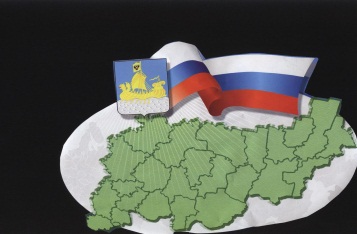                                                           ИНФОРМАЦИОННЫЙ БЮЛЛЕТЕНЬСодержание1. Решение Совета депутатов от 28.06.2021 №241 «О внесении изменений в решение Совета депутатов от 30.12.2020 № 221 «О бюджете Сандогорского сельского поселения на 2021 год и на плановый период 2022 и 2023 годов») (в редакции от 29.01.2021 № 226, от 26.02.2021 № 228, от 30.03.2021 № 231, от 30.04.2021 №234, от 27.05.2021 №238)…………………………………………………………………………………………………12. Решение Совета депутатов от 28.06.2021 г. №242 «Об отмене решения Совета депутатов Сандогорского сельского поселения от 08.07.2013 г. №16 «Об утверждении Правил землепользования и застройки муниципального образования Сандогорское сельское поселение Костромского муниципального района Костромской области»……………………………………………………………………………………………………………..10*****СОВЕТ ДЕПУТАТОВ САНДОГОРСКОГО СЕЛЬСКОГО ПОСЕЛЕНИЯКОСТРОМСКОГО МУНИЦИПАЛЬНОГО РАЙОНАКОСТРОМСКОЙ ОБЛАСТИтретий созывР Е Ш Е Н И Еот 28 июня 2021 года  № 241                                                               с.СандогораО внесении изменений и дополнений в решениеСовета депутатов от 30.12.2020 г. № 221«О бюджете Сандогорского сельского поселенияна 2021 год и на плановый период 2022 и 2023 годов»	Рассмотрев бюджет Сандогорского сельского поселения на 2021 год и на плановый период 2022 и 2023 годов, Совет депутатов муниципального образования Сандогорское сельское поселение	РЕШИЛ: 	1. Внести в Решение Совета депутатов Сандогорского сельского поселения Костромского муниципального района Костромской области от 30.12.2020 № 221 «О бюджете Сандогорского сельского поселения на 2021 год и на плановый период 2022 и 2023 годов» (в редакции от 29.01.2021 №226, от 26.02.2021 №228, от 30.03.2021 №231, от 30.04.2021 №234, от 27.05.2021 №238), следующие изменения:Увеличить доходную часть бюджета на 2021 год в сумме 70 000,00 рублей, в том числе по безвозмездным поступлениям в сумме 70 000,00 рублей;Увеличить расходную часть бюджета на 2021 год в сумме 93 000,00 рублей.	2. Решения изложить в следующей редакции:2.1. Утвердить бюджет Сандогорского сельского поселения на 2021 год по доходам 14 466 503,00 рублей, в том числе объем налоговых и неналоговых доходов в сумме 5 053 707,00 рублей, объем безвозмездных поступлений от других бюджетов бюджетной системы Российской Федерации в сумме 9 412 796,00 рублей и расходов в сумме 14 959 248,00 рублей, размер дефицита бюджета поселения на 2021 год в сумме 492 745,00 рублей;	3. Приложение №2 «Объем поступлений доходов в бюджет Сандогорского сельского поселения на 2021 год», Приложение №4 «Ведомственная структура, распределение бюджетных ассигнований по разделам, подразделам, целевым статьям и видам расходов классификации расходов бюджетов РФ бюджета Сандогорского сельского поселения на 2021 год», Приложение №6 «Источники финансирования дефицита бюджета Сандогорского сельского поселения на 2021 год», изложить в новой редакции. 	4. Установить верхний предел муниципального долга по состоянию на 2021 год в размере 200 000, 00 рублей. 	5. Настоящее решение вступает в силу с момента опубликования в информационном бюллетене «Депутатский вестник».Председатель Совета депутатов,глава муниципального образованияСандогорское сельское поселение                                                 А.А. НургазизовПриложение №2к решению Совета депутатовСандогорского сельского поселенияот 28.06.2021 г. №241Приложение №4к решению Совета депутатовСандогорского сельского поселенияот 28.06.2021 г. №241Приложение №2к решению Совета депутатовСандогорского сельского поселенияот 28.06.2021 г. №241*****СОВЕТ ДЕПУТАТОВ САНДОГОРСКОГО СЕЛЬСКОГО ПОСЕЛЕНИЯКОСТРОМСКОГО МУНИЦИПАЛЬНОГО РАЙОНА КОСТРОМСКОЙ ОБЛАСТИтретий созывР Е Ш Е Н И Еот 28 июня 2021 года  № 242                                                                   с. Сандогора	В целях организации исполнения положений частей 3 и 4 статьи 9 Закона Костромской области от 26.04.2021 года №83-7-ЗКО «О внесении изменений в отдельные законодательные акты Костромской области в части совершенствования законодательства о градостроительной деятельности о признании утратившими силу некоторых законодательных актов (положений законодательных актов) Костромской области», в соответствии с Градостроительным кодексом Российской Федерации, Федеральным законом от 06.10.2003 года № 131–ФЗ «Об общих принципах организации местного самоуправления в Российской Федерации», постановлением администрации Костромского муниципального района Костромской области от 22.06.2021 года №1464 «Об утверждении местных нормативов градостроительного проектирования Костромского муниципального района Костромской области», руководствуясь Уставом муниципального образования Сандогорское сельское поселение Костромского муниципального района Костромской области, 	Совет депутатов Сандогорского сельского поселения Костромского муниципального района Костромской области РЕШИЛ:1. Отменить «Правила землепользования и застройки муниципального образования Сандогорское сельское поселение Костромского муниципального района Костромской области», утвержденные решением Совета депутатов Сандогорского сельского поселения Костромского муниципального района Костромской области от 08.07.2013 года №16.2. Настоящее решение вступает в силу после его официального опубликования в информационном бюллетене «Депутатский вестник».Председатель Совета депутатов,Глава Сандогорского сельского поселенияКостромского муниципального района Костромской области                                                                     А.А.НургазизовБюллетень выходит                                                                        № 23  от  29 июня 2021 годас 1 июля 2006 годаУчредитель: Совет депутатов Сандогорского сельского поселенияКостромского муниципального района Костромской области.                           Тираж  5 экз.  Объем поступлений доходов в бюджетСандогорского сельского поселения на 2021 годОбъем поступлений доходов в бюджетСандогорского сельского поселения на 2021 годОбъем поступлений доходов в бюджетСандогорского сельского поселения на 2021 годКод дохода Наименование показателей доходовСумма доходов на очередное заседание Совета депутатов (руб.)Код дохода Наименование показателей доходов2021 год Код дохода Наименование показателей доходов2021 год Код дохода Наименование показателей доходов2021 год 1 00 00000 00 0000 000НАЛОГОВЫЕ И НЕНАЛОГОВЫЕ ДОХОДЫ5 053 7071 00 00000 00 0000 000НАЛОГИ НА ПРИБЫЛЬ, ДОХОДЫ1 090 2001 01 02000 01 0000 110НАЛОГ НА ДОХОДЫ ФИЗИЧЕСКИХ  ЛИЦ1 090 2001 01 02010 01 0000 110Налог на доходы физических лиц с доходов, источником которых является налоговый агент, за исключением доходов, в отношении которых исчисление и уплата налога осуществляются в соответствии со статьями 227, 2271 и 228 Налогового кодекса Российской Федерации10800001 01 02020 01 0000 110Налог на доходы физических лиц с доходов, полученных от осуществления деятельности физическими лицами, зарегистрированными в качестве индивидуальных предпринимателей, нотариусов, занимающихся частной практикой, адвокатов, учредивших адвокатские кабинеты, и других лиц, занимающихся частной практикой в соответствии со статьей 227 Налогового кодекса Российской Федерации7001 01 02030 01 0000 110Налог на доходы физических лиц с доходов,  полученных физическими лицами в соответствии со статьей 228 Налогового кодекса Российской Федерации70001 01 02040 01 0000 110Налог на доходы физических лиц в виде фиксированных авансовых платежей с доходов, полученных физическими лицами, являющимися иностранными гражданами, осуществляющими трудовую деятельность по найму на основании патента в соответствии со статьей 227.1 Налогового кодекса Российской Федерации25001 03 00000 00 0000 000НАЛОГИ НА ТОВАРЫ (РАБОТЫ, УСЛУГИ, РЕАЛИЗУЕМЫЕ НА ТЕРРИТОРИИ РОССИЙСКОЙ ФЕДЕРАЦИИ527 9651 03 02000 01 0000 110Акцизы по подакцизным товарам (продукции), производимым на территории Российской Федерации527 9651 03 02230 01 0000 110Доходы от уплаты акцизов на дизельное топливо, подлежащие распределению между бюджетами субъектов Российской Федерации и местными бюджетами с учетом установленных дифференцированных нормативов отчислений в местные бюджеты (по нормативам, установленным Федеральным законом о федеральном бюджете в целях формирования дорожных фондов субъектов Российской Федерации)1909431 03 02240 01 0000 110Доходы от уплаты акцизов на моторные масла для дизельных и (или) карбюраторных (инжекторных) двигателей, подлежащие распределению между бюджетами субъектов Российской Федерации и местными бюджетами с учетом установленных дифференцированных нормативов отчислений в местные бюджеты (по нормативам, установленным Федеральным законом о федеральном бюджете в целях формирования дорожных фондов субъектов Российской Федерации)12231 03 02250 01 0000 110Доходы от уплаты акцизов на автомобильный бензин, подлежащие распределению между бюджетами субъектов Российской Федерации и местными бюджетами с учетом установленных дифференцированных нормативов отчислений в местные бюджеты (по нормативам, установленным Федеральным законом о федеральном бюджете в целях формирования дорожных фондов субъектов Российской Федерации)3703771 03 02260 01 0000 110Доходы от уплаты акцизов на прямогонный бензин, подлежащие распределению между бюджетами субъектов Российской Федерации и местными бюджетами с учетом установленных дифференцированных нормативов отчислений в местные бюджеты (по нормативам, установленным Федеральным законом о федеральном бюджете в целях формирования дорожных фондов субъектов Российской Федерации)-345781 05 00000 00 0000 000НАЛОГИ НА СОВОКУПНЫЙ ДОХОД220 0001 05 01000 00 0000 110Налог, взимаемый в связи с применением упрощенной системы налогообложения220 0001 05 01011 01 0000 110Налог, взимаемый с налогоплательщиков, выбравших в качестве объекта налогообложения  доходы1100001 05 01021 01 0000 110Налог, взимаемый с налогоплательщиков, выбравших в качестве объекта налогообложения доходы, уменьшенные на величину расходов (в том числе минимальный налог, зачисляемый в бюджеты субъектов Российской Федерации)1100001 06 00000 00 0000 000НАЛОГИ НА ИМУЩЕСТВО410 0001 06 01000 00 0000 110Налог на имущество физических лиц130 0001 06 01030 10 0000 110Налог на имущество физических лиц, взимаемый по ставкам, применяемым к объектам налогообложения, расположенным в границах сельских поселений1300001 06 06000 00 0000 110Земельный налог280 0001 06 06033 10 0000 110Земельный налог с организаций, обладающих земельным участком, расположенным в границах сельских поселений 1900001 06 06043 10 0000 110Земельный налог с физических лиц, обладающих земельным участком, расположенным в границах сельских поселений 900001 08 00000 00 0000 000 ГОСУДАРСТВЕННАЯ ПОШЛИНА4001 08 04020 01 0000 110Государственная пошлина за совершение нотариальных действий должностными лицами органов местного самоуправления, уполномоченными в соответствии с законодательными актами Российской Федерации на совершение нотариальных действий400ИТОГО НАЛОГОВЫЕ ДОХОДЫ2 248 5651 11 00000 00 0000 000  ДОХОДЫ ОТ ИСПОЛЬЗОВАНИЯ ИМУЩЕСТВА, НАХОДЯЩЕГОСЯ В ГОСУДАРСТВЕННОЙ И МУНИЦИПАЛЬНОЙ СОБСТВЕННОСТИ315 4601 11 05025 10 0000 120   Доходы, получаемые в виде арендной платы, а также средства от продажи права на заключение договоров аренды за земли, находящиеся в собственности сельских поселений (за исключением земельных участков муниципальных бюджетных и автономных учреждений)60 0001 11 05035 10 0000 120 Доходы от сдачи в аренду имущества, находящегося в оперативном управлении органов управления сельских поселений и созданных ими учреждений (за исключением имущества муниципальных бюджетных и автономных учреждений)18 0001 11 05075 10 0000120Доходы от сдачи в аренду имущества, составляющего казну сельских поселений (за исключением земельных участков)24 0001 11 09045 10 0000 120Прочие поступления от использования имущества, находящегося в собственности сельских поселений (за исключением имущества муниципальных бюджетных и автономных учреждений, а также имущества муниципальных унитарных предприятий, в том числе казенных)213 4601 13 00000 00 0000 000ДОХОДЫ ОТ ОКАЗАНИЯ ПЛАТНЫХ УСЛУГ (РАБОТ) И КОМПЕНСАЦИИ ЗАТРАТ ГОСУДАРСТВА60 0001 13 01000 00 0000 130Доходы от оказания платных услуг (работ) 600001 13 01995 10 0000 130Прочие доходы от оказания платных услуг (работ) получателями средств бюджетов сельских поселений600001 14 00000 00 0000 000ДОХОДЫ ОТ ПРОДАЖИ МАТЕРИАЛЬНЫХ И НЕМАТЕРИАЛЬНЫХ АКТИВОВ24296821 14 02053 10 0000 410Доходы от реализации иного имущества, находящегося в собственности поселений (за исключением имущества муниципальных бюджетных и автономных учреждений, а также имущества муниципальных унитарных предприятий, в т.ч. казённых) в части реализации основных средств1030001 14 06025 10 0000 430 Доходы от продажи земельных участков, находящихся в собственности сельских поселений (за исключением земельных участков муниципальных бюджетных и автономных учреждений)2326682ИТОГО НЕНАЛОГОВЫЕ ДОХОДЫ2 805 1422 00 00000 00 0000 00БЕЗВОЗМЕЗДНЫЕ ПОСТУПЛЕНИЯ9 412 796,002 02 00000 00 0000 000БЕЗВОЗМЕЗДНЫЕ ПОСТУПЛЕНИЯ ОТ ДРУГИХ БЮДЖЕТОВ БЮДЖЕТНОЙ СИСТЕМЫ РОССИЙСКОЙ ФЕДЕРАЦИИ9 332 405,002 02 10000 00 0000 150Дотации бюджетам бюджетной системы Российской Федерации7 492 200,002 02 15001 10 0000 150Дотации бюджетам сельских поселений на выравнивание бюджетной обеспеченности из бюджета Российской Федерации8560002 02 16001 10 0000 150Дотации бюджетам сельских поселений на выравнивание бюджетной обеспеченности из бюджетов муниципальных районов66362002 02 29999 10 0000 150Прочие субсидии бюджетам сельских поселений40500,002 02 25576 10 0000 150Субсидии бюджетам муниципальных образований на обеспечение комплексного развития сельских территорий 5366002 02 30000 00 0000 150Субвенции бюджетам бюджетной системы Российской Федерации99 800,002 02 35118 10 0000 150Субвенции бюджетам сельских поселений на осуществление первичного воинского учета на территориях, где отсутствуют военные комиссариаты965002 02 30024 10 0000 150Субвенции бюджетам сельских поселений на выполнение передаваемых полномочий субъектов Российской Федерации33002 02 40014 10 0000 150Межбюджетные трансферты,  передаваемые  бюджетам поселений из бюджетов муниципальных районов на осуществление части полномочий по решению вопросов местного значения в соответствии с заключенными соглашениями11633052 07 05020 10 0000 180Поступления от денежных пожертвований, предоставляемых физическими лицами получателям средств бюджетов сельских поселений80391ВСЕГО ДОХОДОВ14 466 503,00Ведомственная структура, распределение бюджетных ассигнований по разделам, подразделам, целевым статьям и видам расходов классификации расходов бюджетов РФ бюджета Сандогорского сельского поселенияна 2021 годВедомственная структура, распределение бюджетных ассигнований по разделам, подразделам, целевым статьям и видам расходов классификации расходов бюджетов РФ бюджета Сандогорского сельского поселенияна 2021 годВедомственная структура, распределение бюджетных ассигнований по разделам, подразделам, целевым статьям и видам расходов классификации расходов бюджетов РФ бюджета Сандогорского сельского поселенияна 2021 годВедомственная структура, распределение бюджетных ассигнований по разделам, подразделам, целевым статьям и видам расходов классификации расходов бюджетов РФ бюджета Сандогорского сельского поселенияна 2021 годВедомственная структура, распределение бюджетных ассигнований по разделам, подразделам, целевым статьям и видам расходов классификации расходов бюджетов РФ бюджета Сандогорского сельского поселенияна 2021 годВедомственная структура, распределение бюджетных ассигнований по разделам, подразделам, целевым статьям и видам расходов классификации расходов бюджетов РФ бюджета Сандогорского сельского поселенияна 2021 годНаименованиеКод администратораРаздел, ПодразделЦелевая статьяВид расходаСумма расходов на очередное заседание Совета депутатов (руб.)НаименованиеКод администратораРаздел, ПодразделЦелевая статьяВид расхода2021 год Администрация Сандогорского сельского поселения999Общегосударственные вопросы0100.4 744 183,00Функционирование высшего должностного лица субъекта Российской Федерации и муниципального образования.0102660 099,00Расходы на выплаты по оплате труда высшего должностного лица муниципального образования.6100000110544 941,00Расходы на выплату персоналу в целях обеспечения выполнения функций государственными (муниципальными) органами, казенными учреждениями, органами управления внебюджетными фондами100544 941,00Расходы на обеспечение функций высшего должностного лица муниципального образования.6100000190115 158,00Расходы на выплату персоналу в целях обеспечения выполнения функций государственными (муниципальными) органами, казенными учреждениями, органами управления внебюджетными фондами100115 158,00Функционирование законодательных (представительных) органов государственной власти и представительных органов муниципальных образований.010346 800,00Расходы на обеспечение функцией органов местного самоуправления.620000019046 800,00Расходы на выплату персоналу в целях обеспечения выполнения функций государственными (муниципальными) органами, казенными учреждениями, органами управления внебюджетными фондами10046 800,00Функционирование Правительства Российской Федерации, высших исполнительных органов государственной власти субъектов Российской Федерации, местных администраций0104.3 307 538,0Расходы на выплаты по оплате труда центрального аппарата органа муниципального образования.66000001102 310 822,00Расходы на выплаты персоналу в целях обеспечения выполнения функций государственными (муниципальными) органами, казенными учреждениями, органами управления государственными внебюджетными фондами1002 310 822,00Расходы на обеспечение функций центрального аппарата органа муниципального образования.6600000190993 416,00Закупка товаров, работ и услуг для государственных (муниципальных) нужд200961 310,00Иные бюджетные ассигнования80032 106,00Расходы на осуществление переданных государственных полномочий Костромской области по составлению протоколов об административных правонарушениях.66000720903 300,00Закупка товаров, работ и услуг для государственных (муниципальных) нужд2003 300,00Обеспечение проведения выборов и референдумов0107.250 000,00Подготовка и проведение муниципальных выборов.9900020140250 000,00Иные бюджетные ассигнования800250 000,00Резервные фонды0111.10 000,00Резервный фонд администрации муниципального образования.990002001010 000,00Иные бюджетные ассигнования80010 000,00Другие общегосударственные вопросы0113.469 746,00Содержание имущества, находящегося в казне муниципального образования.9900021000239 000,0Закупка товаров, работ и услуг для государственных (муниципальных) нужд200239 000,00Обеспечение прочих обязательств муниципального образования.990002204095 000,00Закупка товаров, работ и услуг для государственных (муниципальных) нужд20095 000,00Расходы на оплату членских взносов Ассоциации "Совет муниципальных образований Костромской области".99000220202 100,00Иные бюджетные ассигнования8002 100,00Межбюджетные трансферты бюджету муниципального района на осуществление органами местного самоуправления муниципального района полномочий контрольно-счетного органа поселения по осуществлению внешнего муниципального финансового контроля.9900001790133 646,00Межбюджетные трансферты500133 646,00Национальная оборона0200.96 500,00Мобилизационная и вневойсковая подготовка0203.96 500,00Расходы на осуществление первичного воинского учета на территориях, где отсутствуют военные комиссариаты.660005118096 500,00Расходы на выплаты персоналу в целях обеспечения
выполнения функций государственными (муниципальными) органами, казенными учреждениями, органами управления государственными внебюджетными фондами10096 500,00Национальная безопасность и правоохранительная деятельность0300.533 700,00Защита населения и территории от чрезвычайных ситуаций природного и техногенного характера, пожарная безопасность0310533 700,00Обеспечение первичных мер пожарной безопасности в границах населенных пунктов поселения и осуществление мероприятий по обеспечению безопасности людей на водных объектах, охране их жизни и здоровья.9900023200413 700,00Закупка товаров, работ и услуг для государственных (муниципальных) нужд200407 600,00Иные бюджетные ассигнования8006 100,00Участие в предупреждении и ликвидации последствий чрезвычайных ситуаций в границах поселения.9900023300120 000,00Закупка товаров, работ и услуг для государственных (муниципальных) нужд200120 000,00Национальная экономика0400.1 841 270,00Дорожное хозяйство (дорожные фонды).04091 841 270,00Муниципальная программа «Осуществление дорожной 
деятельности на территории Сандогорского сельского поселения Костромского муниципального района Костромской области».02000000001 841 270,00Расходы на осуществление полномочий по организации дорожной деятельности в отношении автомобильных дорог общего пользования местного значения вне границ населенных пунктов в границах Костромского муниципального района Костромской области.02000203001 163 305,00Закупка товаров, работ и услуг для государственных (муниципальных) нужд2001 163 305,00Содержание автомобильных дорог местного значения сельского поселения.0200024010.150 000Закупка товаров, работ и услуг для государственных (муниципальных) нужд200150 000,00Содержание сети автомобильных дорог общего пользования местного значения за счет средств муниципального дорожного фонда.0200025010527 965,00Закупка товаров, работ и услуг для государственных (муниципальных) нужд200527965,00Жилищно-коммунальное хозяйство0500.2 704 996,00Жилищное хозяйство.0501365 200,00Муниципальная программа  «Жилищная инфраструктура
Сандогорского сельского поселения Костромского муниципального района Костромской области».1000000000365 200,00Взносы на капитальный ремонт за муниципальный жилищный фонд (в фонд регионального оператора).1000020430355 600,00Закупка товаров, работ и услуг для государственных (муниципальных) нужд200355 600,00Мероприятия в области жилищного хозяйства.10000204109 600,00Закупки товаров, работ и услуг для государственных (муниципальных нужд)2009 600,00Благоустройство0503.2 339 796,00Муниципальная программа «Благоустройство территории
Сандогорского сельского поселения Костромского муниципального района Костромской области».06000000001 125 228,00Содержание сетей уличного освещения муниципального образования.0600020210874 488,00Закупка товаров, работ и услуг для государственных (муниципальных) нужд200824 897,00Иные бюджетные ассигнования80049 591,00Прочие мероприятия по благоустройству.0600020240169 740,00Закупка товаров, работ и услуг для государственных (муниципальных) нужд200169 740,00Расходы на осуществление органами местного самоуправления муниципального района полномочий по проведению мероприятий по борьбе с борщевиком Сосновского.06000S225081 000,0Закупка товаров, работ и услуг для государственных (муниципальных) нужд20081 000,00Муниципальная программа «Комплексное развитие сельских территорий Сандогорского сельского поселения 
Костромского муниципального района Костромской области на 2020-2025 годы».01000000001 214 568,00Комплексное развитие сельских территорий (за счет федерального бюджета, бюджета области и муниципальных районов).01000L576T1 134 177,00Закупка товаров, работ и услуг для государственных (муниципальных) нужд2001 134 177,00Комплексное развитие сельских территорий (за счет внебюджетных средств).010002077080 391,00Закупка товаров, работ и услуг для государственных (муниципальных) нужд20080 391,00Культура, кинематография0800.5 038 599,00Культура0801.5 038 599,00Расходы на обеспечение деятельности (оказание услуг) подведомственных учреждений культуры.99 0 00 0059Д5 038 599,00Расходы на выплату персоналу в целях обеспечения функций государственными (муниципальными) органами, казенными учреждениями, органами управления внебюджетными фондами1001 690 844,00Закупка товаров, работ и услуг для государственных (муниципальных) нужд2003 218 255,00Иные бюджетные ассигнования800129 500,00ВСЕГО14 959 248,00Источники финансирования дефицита бюджетаСандогорского сельского поселения на 2021 годИсточники финансирования дефицита бюджетаСандогорского сельского поселения на 2021 годИсточники финансирования дефицита бюджетаСандогорского сельского поселения на 2021 годКод администратораНаименованиеСумма (руб.)Код администратораНаименование2021 год 000 01 00 00 00 00 0000 000Источники внутреннего финансирования дефицитов бюджетов492 745,00000 01 02 00 00 00 0000 000Кредиты кредитных организаций в валюте Российской Федерации266 731,57000 01 05 00 00 00 0000 000Изменение остатков средств на счетах по учету средств бюджетов226 013,43000 01 05 00 00 00 0000 500Увеличение остатков средств бюджетов-14 466 503,00000 01 05 02 00 00 0000 500Увеличение прочих остатков средств бюджетов-14 466 503,00000 01 05 02 01 00 0000 510Увеличение прочих остатков денежных средств бюджетов-14 466 503,00000 01 05 02 01 10 0000 510Увеличение прочих остатков денежных средств бюджетов сельских поселений-14 466 503,00000 01 05 00 00 00 0000 600Уменьшение остатков средств бюджетов14 959 248,00000 01 05 02 00 00 0000 600Уменьшение прочих остатков средств бюджетов14 959 248,00000 01 05 02 01 00 0000 610Уменьшение прочих остатков денежных средств бюджетов14 959 248,00000 01 05 02 01 10 0000 610Уменьшение прочих остатков денежных средств бюджетов сельских поселений14 959 248,00ИТОГО492 745,00Об отмене решения Совета депутатов Сандогорского сельского поселения от 08.07.2013 года №16 «Об утверждении Правил землепользования и застройки муниципального образования Сандогорское сельское поселение Костромского муниципального района Костромской области»Адрес издательства:Костромская область,Костромской район, с. Сандогора,ул. Молодежная д.7Контактный телефон(4942) 494-300Ответственный за выпускС.Н.Рабцевич